МУНИЦИПАЛЬНОЕ АВТОНОМНОЕ ОБЩЕОБРАЗОВАТЕЛЬНОЕ УЧРЕЖДЕНИЕ «СРЕДНЯЯ ОБЩЕОБРАЗОВАТЕЛЬНАЯ ШКОЛА №2» _____________________________________________________________________________Дополнительная общеразвивающая образовательная программа социально-педагогической направленности обучению письму детей дошкольного возраста (Умелые пальчики)Руководитель :Киселёва Светлана НиколаевнаПервая квалификационная категорияТобольскСодержание:РецензияПояснительная записка.Тематический план занятий по подготовке руки к письму в старшей группе.Тематический план занятий по подготовке руки к письму в подготовительной   группе.Приложение 1. Цикл занятий по подготовке руки к письму в старшей группе.Приложение 2. Цикл занятий по подготовке руки к письму в подготовительной   группе.Приложение 3. Диагностика по подготовке руки к письму.Приложение 4.  Работа с родителями.Приложение 5. Образцы графический упражнений.Пояснительная записка «История письма ребенка начинается значительно раньше того момента, когда учитель впервые вкладывает ему в руки карандаш и показывает, как надо писать буквы»,- считал известный русский психолог Л.С. Выготский.   	Уже давно известно, какие блага несет моторика руки: это развитие соответствующих отделов мозга, обострение тактильных возможностей, тренировка мускульной памяти, развитие усидчивости и внимания, подготовка к обучению письму. Вот сколько всего может случиться, если начать… с пальчика!    	Вопрос  подготовки  дошкольников  к  владению письмом является частью проблемы подготовки к обучению в школе, которая  с каждым годом, в свете изменения содержания школьных программ, становятся все актуальнее. Родителей и педагогов волнует вопрос, как обеспечить полноценное развитие ребенка в дошкольном возрасте, как правильно подготовить его к школе.    	Учителя отмечают, что первоклассники часто испытывают серьезные трудности с владением навыков письма. Многие дети боятся ручки, неправильно ее держат, не могут  ориентироваться  в тетради, при рисовании, закрашивании активно поворачивают лист бумаги в разные стороны, изображают слишком маленькие предметы на листе.   	 Подготовка к письму является одним из самых сложных этапов подготовки ребенка к систематическому обучению. Это связано с психофизиологическими особенностями 5-7 летнего ребенка, с одной стороны, и с самим процессом письма с другой стороны. Сам процесс письма является чрезвычайно сложным, требующим развивать механизмы, необходимые для овладения письмом, создавать условия для накопления  ребенком двигательного и практического опыта, развития навыков ручной умелости.    Цель: Помочь детям старшего дошкольного возраста подготовить руку к письму и сформировать определенные графические навыки для овладения базовыми навыками каллиграфии в школе.    Задачи:1. Развитие ручной умелости, глазомера, аккуратности, внимания, сосредоточенности. 2. Развитие пространственной ориентировки детей на листе бумаги. 3. Развитие чувства ритма, умение согласовывать темп и ритм движений, слово и жест. 4. Развитие изобразительных и графических умений детей в процессе изобразительной деятельности и с помощью графических упражнений.   	В программу включены упражнения, направленные на:• повышение уровня активации больших полушарий мозга;• развитие мелкой моторики и тактильной (кожной) чувствительности рук;• развитие пространственных представлений;• расслабление, нормализацию мышечного тонуса;• массаж рук с различными предметами и обучение детей самомассажу рук;Данная программа может быть полезна для воспитателей, родителей в качестве развивающих занятий, а также может быть использована в коррекционной работе с детьми. Возраст обучающихся детей: 5-7 лет.Особенности детей данной возрастной группы:Функциональное несовершенство руки ребенка. Не закончено окостенение запястья и фаланг пальцев, слабо развиты мелкие мышцы руки, координация движений пальцев. Наблюдается быстрая утомляемость.  Несформированность навыка работы с пишущими предметами, когда маленький ребенок свое внимание сосредотачивает не на правильном захвате орудия труда (карандаша, ручки и др.) а на точке соприкосновения пишущего предмета и бумаги, что затрудняет свободное движение пишущей руки.Неправильная поза при рисовании и письме – это приводит к быстрому утомлению мышц шеи и спины, увеличивает нагрузку на зрительный анализатор.Низкая способность к произвольной регуляции движений, несовершенство зрительно-моторной координации, чем объясняется недостаточная точность и быстрота движений, трудность завершения их по сигналу.Методы и приемы. Массаж оказывает общеукрепляющее действие на мышечную систему, повышает тонус, эластичность и сократительную способность мышц, воздействуя на активные точки, связанные с корой головного мозга. Работоспособность утомленной мышцы под влиянием массажа восстанавливается быстрее, чем при полном покое. Любые пальчиковые упражнения, тренинги, разминки готовят детскую руку к письму. Пальчиковые игры приносят детям много пользы и радости. Количество и разнообразие упражнений зависит от фантазии педагога. Проводить такую работу следует по 2-5 минут ежедневно. У детей должно сложиться представление о расслаблении мышц, т. к. рукам нужен отдых. Упражнения можно выполнять за столом, инсценируя какие-либо истории, сказки, стихи при помощи пальцев. При помощи рук можно изобразить предметы и явления. Благоприятное воздействие на развитие руки оказывают: сортировка семян, выкладывание из них узоров, лепка из пластилина, мозаичная аппликация из бумаги, ручной труд, игры с палочками, бусинами, шнуровка, работа с бумагой, пазлами, мозаикой и т. д.  Целесообразно приобщать дошкольников к нетрадиционной технике рисования, например, рисование по манке, песку. Ребенок передает то, что обычным способом сделать трудно. «Поставить руку», подготовить ее к письму, поможет работа в прописях (графические упражнения), штриховка. Правила штриховки нетрудно запомнить. Штриховать надо в заданном направлении, соблюдая одинаковое расстояние между линиями (штрихами).  Такие упражнения  развивают точное и уверенное владение карандашом, ручкой. Учат проводить непрерывные прямые, округлые, плавные линии, зигзагом. Учат раскрашивать аккуратно, не выходя за контуры изображенных предметов, равномерно нанося нужный цвет. Подвижные игры и физминутки способствуют совершенствованию двигательной сферы детей, формирование координации движений рук и ног, умению ориентироваться в пространстве, регулировать свой мышечный тонус, развивают глазомер. Двигательная функциональная система оказывает благотворное влияние на весь организм и, особенно, на деятельность мозга.     	Во время занятий нужно учитывать индивидуальные особенности каждого ребенка, его возраст, настроение, желание и возможности. Главное, чтобы дети получали положительные эмоции. Первые неудачи вызовут разочарование. Нужно заботиться о том, чтобы деятельность дошкольников была успешной, - это будет подкреплять его интерес к играм и занятиям.   	 При выполнении любых графических упражнений важны не быстрота, не количество сделанного, а правильность и тщательность выполнения каждого задания. После каждого движения надо учить ребенка расслабиться. Здесь важны согласованность действия глаза и руки, пальцы должны слышать информацию глаз. Сравнивая собственные результаты и результаты работ детей, ребенок начинает овладевать навыками самоконтроля и самооценки.      	 Правильная красивая осанка – ключ к здоровью детей, поэтому внимание ребенка надо сосредоточить на выполнении гигиенических правил письма, на формирование учебной позы. На занятиях необходимо создавать доброжелательную обстановку, понимать всех и каждого ребенка. Видеть процесс роста и взросления дошкольника. Не забывать обращать внимание на то, как ребенок держит карандаш (ручку); как правильно располагает альбом, тетрадь для работы.    	Умелыми пальцы становятся не сразу. Результаты работы не всегда проявляются быстро. Работа по развитию движений рук должна проводиться регулярно и целенаправленно, тогда будет достигнут наибольший эффект, так как рука имеет большое представительство в коре головного мозга.Особенности программы   Программа разработана с учетом возрастных, психологических особенностей ребенка старшего дошкольного возраста и направлена именно на подготовку руки к письму, а не обучению ему.    Учитывается ведущая игровая деятельность дошкольников. Все задания, упражнения представлены в виде игр. Это позволяет в доступной детям форме выстроить процесс обучения, поддержать их интерес к занятиям и легче освоить сложные умения и навыки.   Поэтапное освоение разнородных графических движений правильно сформирует графические навыки, разовьет зрительно-моторные координации, и в дальнейшем послужит хорошей основой для овладения базовыми навыками каллиграфии в школе.     Выполнение разнообразных пальчиковых игр, графических заданий и тренингов проходят в системе, способствуют не только совершенствованию тонкокоординированных движений пальцев и кистей рук, их произвольности, но и развитию речи.Годовой плансроки реализации программыРежим занятий: 1- занятие в неделю по 20-25 минут в старшей группе. 1- занятия в неделю по 25-30 минут в подготовительной группе.Форма занятий: совместная деятельность по подгруппам (10-15 детей в подгруппе).Время проведения: вторая половина дня.Занятия организуются в форме кружковой работы и дополняют содержание основной общеобразовательной программы МАОУ СОШ№2.                     Условия реализации программы:Систематическое проведение занятий.Обеспечение индивидуального и дифференцированного подхода.Создание условий для самостоятельной деятельности детей.Сотрудничество педагога с семьей. (Консультации для родителей, показ рабочих тетрадей, прописей; Открытые занятия для родителей).Ожидаемые результаты:К концу подготовительной группы предполагается развитие и совершенствование у детей:мелкой моторики рук (гимнастическое развитие, зрительно-моторные координации: развитие техники рисунка, овладение штриховкой);пространственных и временных представлений (ориентация на листе, в пространстве – на примере собственного тела);активной речи, словарного запаса;мышления, памяти, внимания, зрительного и слухового восприятия;навыков учебной деятельности (умение слушать, понимать и выполнять словесные установки педагога, действовать по образцу и правилу).   Работа детей оценивается в течение всего периода обучение. Оценивая их, педагог учитывает индивидуальные особенности каждого ребенка. Основным показателем полученных результатов является сумма необходимых знаний, умений и навыков, которым ребенок должен овладеть за учебный год.        	Диагностика ожидаемых результатов проводится в начале и конце учебного года, определяющая уровень развития детей по подготовке руки к письму.Средства для реализации программы: мебель, соответствующие росту детей, прописи, ручка, простые карандаши, цветные карандаши, ножницы, цветная бумага, пластилин, проволока, бусины, бильбоке, шероховатые буквы, песок, игровые пособия (фасоль, горох, рис камешки, счетные палочки, резиновые мечи, мягкие мячи, клубочки ниток, прищепки, тонкие шнурки и др.), тетрадь в клетку.Работа с родителями:Беседы, консультации об особенностях психофизиологического развития детей 5-7 лет, об особенностях и своеобразии детского мышления, рекомендации по подготовке руки к письму. Выполнение небольших домашних заданий родителями с детьми.Тематический план занятий по подготовке руки к письму в старшей группе.Сентябрь 1 неделя: Тема «Семья»1. Пальчиковая гимнастика: «Моя семья», «Кто приехал», «Очки».2. Фигурки из палочек(очки, рожица).3. Игра с горохом или бобами (выложить игрушку, кольцо , кубик).4. Ласковая игра для пальчиков "Чудесный мешочек (выбрать на ощупь из трёх игрушек одну нужную).5. "Дорисуй узор".  2 неделя: Тема «Наше село»1. Пальчиковая гимнастика: «Газон засох» «Дом и гора»2. Фигурка из палочек (Башенка).3. Игра с ветками (Детский сад).4. Дорисуй узор.5. Рисование по манке (Церковь).      3 неделя: Тема «Наша родина»1. Пальчиковая гимнастика: «Здравствуй», «Обогрей».2. Фигурки из палочек (Солнце).3. Игра с пшеном (Берёзовая роща).4. Геометрическая мозайка. 5. Дорисуй узор.4 неделя: Тема «Посуда и пища»1.  Пальчиковая гимнастика: «Шалун».2. Фигурки из палочек (Конфеты).3. Игра с красной фасолью (выложить свеклу).4. Игра «чудесный мешочек».5. Дорисуй узор.Октябрь 1 неделя: Тема «Домашние животные»1. Пальчиковая гимнастика: «Повстречались», «Лошадки», «Овечки».2. Фигурки из веточек (кошка).3. Игра с перловкой (телёночек).4. Соедини по точкам (щенок).5. Дорисуй узор.      2 неделя: Тема «Дикие животные»1. Пальчиковая гимнастика: «На лужок «, «Мишки»., «Зайка и ушки», Волк и лиса».2. Работа с гуашью (желтой гуашью кончиками пальцев раскрасить цыплят, скомкать бумагу в маленькие комочки – корм).3. Игра с рисом: (обвести утенка по контуру и выложить его рисом).4. Самомассаж гранеными карандашами.5. Дорисуй узор.3 неделя: Тема «Почта»1. Пальчиковая гимнастика: «Гости», «Почтовый ящик» 2.Фигурки из палочек (конверт).3. Работа с гуашью (кончиком пальцев нарисовать открытку).4. Художественный труд (конверт).5. Дорисуй узор.4 неделя: Тема «Осень» 1. Пальчиковая гимнастика: «Пальчики», «Грабли».2. Фигурки из палочек.3. Обрывание (форма листьев различных деревьев).4. Самомассаж с шариками.5. Ниткография (осенние деревья).6. Дорисуй узор.Ноябрь1  неделя: Тема «Семья»1. Пальчиковая гимнастика: «Моя семья», «Кто приехал».2. Фигурки из палочек (рожица, очки).3. Работа с манкой (кончиком пальцев на манке нарисовать весёлого человека).4. Бусы в подарок маме из комков бумаги.5. Игра " Пианино".6. Дорисуй узор.2 неделя: Тема «Наше село»1. Пальчиковая гимнастика: «Газон засох»,  «Колодец».2. Фигурки из палочек (башня, дом).3. Фигурки из веток (здание детского сада, план группы).4. Работа с камушками (дорога и машины).5. Самомассаж с гранёными карандашами.6. Дорисуй узор.3 неделя: Тема «Наша Родина»1. Пальчиковая гимнастика: «Здравствуй», «Обогрей».2. Фигурки из палочек (солнце).3. Работа с пшеном (выложить по контуру рисунок).4. Игра (при помощи палочки с закрытыми глазами определить предмет).5. Панно из мозаики по мотивам русской народной росписи.6. Дорисуй узор.4 неделя: Тема «Зима»1. Пальчиковая гимнастика: «Погреемся», «Лёд», «Мороз».2. Игра: «Разложи льдинки по формочкам».3. Работа с ватой (снежные сугробы).4. Работа с тонкими бумажными полосками (снежинка по образу меньшего размера).5. Дорисуй узор.Декабрь 1 неделя: Тема «Зимующие птицы»1. Пальчиковая гимнастика: «Голуби"», «Воробьи.2. Работа с мелкими геометрическими фигурами (птичка).3. Обрывание (украсить снегиря мелкими кусочками).4. Ниткография (зимний лес).5. Бисероплетение.6. Дорисуй узор.2 неделя: Тема «Зимние забавы»1. Пальчиковая гимнастика: «Снежный ком» «Снеговик».2. Фигурки из палочек (санки).3. Работа с рисом (зимний пейзаж).4. Самомассаж с шарами. 5.Дорисуй узор.3 неделя: Тема «Новый год»1. Пальчиковая гимнастика: «Праздник», «Ёлочка».2. Фигурки из палочек (Ёлочка).3. Обрывание (игрушки для ёлочки).4. Мозаика из ёлочных и сосновых иголок.5. Дорисуй картинку.4 неделя: Тема «Посуда и пища»1. Пальчиковая гимнастика: «Шалун», «Мы посуду мыли»2. Фигурки из палочек: (конфетки, кастрюлька, коробка).3. Ласковые пальчики "Чудесный мешочек".4. Игра с рисом (из большой посуды в несколько мал).5. Игра с горохом (выложить любую чайную посуду).6. Дорисуй узор.Январь 1 неделя: Тема «Одежда и обувь»1. Пальчиковая гимнастика: «Варежки, сапожки, крючки».2. Работа с пуговицами, крючками, молнией, замками.3. Работа со шнуровками.4. Растягивание резинки (держа пальчиками за концы).5. Работа с бросовым материалом (украсить одежду, обувь).6. Плетение узора из разноцветных шнурков.7. Дорисуй узор.2 неделя: Тема «Домашние животные»1. Пальчиковая гимнастика: «Повстречались», «Лошадки»,  «Овечки», «Собака», «Кошка, «Коза».2. Фигурки из палочек (киска).3. Работа с перловкой ( телёнка по контуру).4. Работа со штампами.5. Дорисуй узор.3 неделя: Тема «Дикие животные»1. Пальчиковая гимнастика: «Наш лужок», «Ёжик».2. Фигурки из палочек (ёжик).3. Ниткография.4. Самомассаж с гранёным карандашом.5. Дорисуй узор.Февраль1 неделя: Тема «Животные жарких стран»1. Пальчиковая гимнастика: «Черепаха», «Слон».2. Работа с камушками (слон по контуру).3. Обведи рисунок по линии не отрывая карандаш от бумаги.4. Работа с бросовым материалом (любимое животное).5. Бисероплетение (хвост павлина).6. Дорисуй узор и раскрась, не выходя за контур.2 неделя: Тема «Защитники отечества»1. Пальчиковая гимнастика: «Солдаты"», «Бойцы-молодцы».2. Фигурки из палочек (танк, самолёт).3. Работа с рисом (салют на синем картоне).4. Конкурс "Кто больше узелков завяжет на верёвке".5. Штампуем пальчиком (дорисовать образ).6. Дорисуй узор и раскрась, не выходя за контур.3-4 неделя: Тема «Рыбы»1. Пальчиковая гимнастика: «Рыбки».2. Фигурки из палочек (рыбка, ракушка).3. Работа с цветными шерстяными нитками (аквариум).4. Работа со штампами (превращение в рыбку).5. Работа с манкой (шторм).6. Ниткография (волны).7. Дорисуй узор и раскрась, не выходя за контур.Март 1 неделя: Тема «Весна»1. Пальчиковая гимнастика: «Весенний дождик».2. Работа с бумагой (скатывание) «дождик лей».3. Работа со штампами (наполним тучку дождиком).4. Ниткография (краски весны).5. Дорисуй узор и раскрась не выходя за контур.2 неделя: Тема «Мамин праздник»1. Пальчиковая гимнастика: «Мамочка, тюльпан».2. Фигурка из палочек (цветок для мамы)3. Плетение (бант на коробку).4. Бисероплетение (бусы для мамы).5. Обрывание (план).6. Дорисуй узор и раскрась, не выходя за контур.3 неделя: Тема «Строительные профессии»1. Пальчиковая гимнастика: «Маляры, дом на горке».2. Фигурки из палочек (дом и ворота).3. Игра (загадать загадки, выложить отгадки по образцу).4. Самомассаж с шариками.5.  Работа с трафаретами.6. Дорисуй узор и раскрась, не выходя за края.4 неделя: Тема «Школа и библиотека»1. Пальчиковая гимнастика: «Мы писали, колокольчик».2. Фигурки из палочек (тетрадь, карандаш).3. Графический диктант.4. Игра (с закрытыми глазами выстроить матрёшек подряд).5. Выложить буквы и цифры горохом.6. Дорисуй узор и раскрась, не выходя за контур.Апрель 1 неделя: Тема «Космос»1. Пальчиковая гимнастика: «Игра ладонями, Комета».2. Фигурки из палочек (звёздочка, ракета).3. Выложить отгадки на загадки камушками ( ракета, небо).4. Обрывание (звёзды на тёмно-синем небе).5. Работа с рисом.6. Дорисуй узор.2 неделя: Тема «Мебель»1. Пальчиковая гимнастика: «Стул, стол».2. Фигурки из палочек.3. Работа с рисом и горохом.4. Упражнения с грецкими орехами (катание между ладонями).5. Игра (с закрытыми глазами среди нескольких мягких игрушек выбрать 2 одинаковые).6. Дорисуй узор и раскрась, не выходя за контур.3 неделя: Тема «Бытовые приборы»1. Пальчиковая гимнастика: «Телевизор, часы, пылесос».2. Фигурки из палочек (газовая плита, телевизор).3. Игра с волчками (конкурс).4. попади в цель (скомкать газету, забрасывать в кольцо).5. Наматывание клубочков от центра или края по часовой стрелке и против неё.6. Дорисуй узор и раскрась, не выходя за контур.4 неделя: Тема «Откуда хлеб пришёл?»1. Пальчиковая гимнастика: «Хлебушек, пекарь».2. Фигурки из палочек (мельница).3. Ниткография (колоски).4. Работа с пшеном (хлеб).5.  Самомассаж с гранёным карандашом.6. Тестопластика (крендельки).7. Дорисуй узор и раскрась, не выходя за контур.Май 1 неделя: Тема «Цветы»Пальчиковая гимнастика: «Цветки, мак, хризантемы»2. Фигурки из палочек (кактус, ваза).3. Обвести рисунок по точкам (тюльпан).4. Работа с тычками (полевые цветы).5.Дорисуй узор и раскрась, не выходя за края.2 неделя: Тема «День победы»1. Пальчиковая гимнастика: «Салют», «Солдаты».2. Фигурки из палочек (танк, флаг).3. Ниткография (вечный огонь).4. Работа с катушками (памятник павшим солдатам).5. Дорисуй картинку в зеркальном отражении.3 неделя: Тема «Насекомые»1. Пальчиковая гимнастика: «Божьи коровки», «Осы» «Паук», «Бабочка», «Сороконожка».2. Фигурки из палочек (бабочка, жук).3. Обвести рисунок по точкам (комар).4. Логическая цепочка со штампиком.5. Ниткография (бабочка).6. Дорисуй узор и раскрась, не выходя за контур.4 неделя: Тема «Каникулы»1. Пальчиковая гимнастика: «Веселые ребята» «Качели» «Пальчики отдыхают».2. Фигурки из палочек (карусель).3. Пейзаж на манке (где я буду отдыхать).4. Бисероплетение (краски лета).5. Дорисуй узор в зеркальном отражении.5 неделя: Диагностика.Цикл занятий по подготовке руки к письму в подготовительной группеТема 1:Детский сад и игрушки1. Пальчиковая гимнастика «Дружба»    Пальчиковая гимнастика «В гости к пальчику большому»      В гости к пальчику большому (выставляются вверх большие       пальцы),      Приходили прямо к дому (соединить под углом кончики пальцев       обеих  рук),      Указательный и средний (поочередно называемые пальцы          соединяются с большим на двух руках одновременно),      Сам мизинчик – малышок (вверх выставляются только мизинцы,         другие пальцы сжаты в кулак),      Постучался на порог (кулачки стучат друг о друга).      Вместе пальчики – друзья,      Друг без друга им нельзя (ритмичное сжатие пальцев на обеих          руках).    Шарик         Надуваем быстро шарик –          Он становится большим.         Вдруг наш шарик лопнул,         Воздух вышел – ш-ш-ш!         Стал он тонким и худым.(Пальцы обеих рук собраны в щепотку и соприкасаются кончиками. Дуем на них – пальцы принимают форму шара. Воздух выходит – пальцы в исходное положение).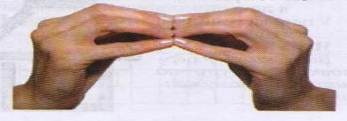 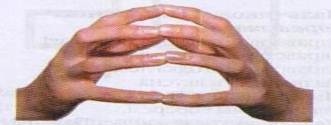 2. Фигурки из палочек          Как высоко качели взлетают          И детишек веселых качают.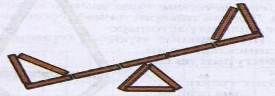 Игра - выложить бобами по нарисованному контуру.       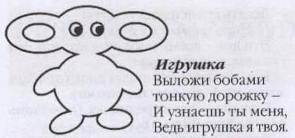 Игра для пальчиков «Чудесный мешочек». Выбрать на ощупь из трех игрушек одну нужную.Дорисуй узор.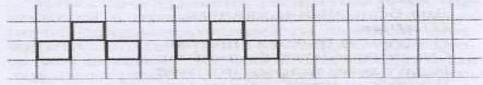 Тема 2.ЯгодыПальчиковая гимнастика «Здравствуй»         Здравствуй, полянка большая!         Здравствуй, трава-мурава!         Здравствуй, ягодка лесная!         Ты поспела и вкусна.         Мы лукошечко несем,         Всю тебя мы соберем.(Пальцы правой руки по очереди здороваются с пальцами левой, похлопывая друг друга кончиками).    «Травка»    Ветерок шуршит травой,     Прячет ягодку от нас,    Только мы ее найдем,    На варенье соберем.(Ладони повернуты к себе, пальцы растопырены. Интенсивное «трепетание» пальцами).Фигурки из палочек.         В лес гулять мы пошли,                           Корзину ягод принесли.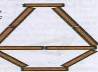 Игра. Выложить горохом по нарисованному контуру.           Загадка  Была зеленой, маленькой,  Потом я стала аленькой,  На солнце почернела я,  И вот теперь я спелая  (клубника)4. Дорисуй узор.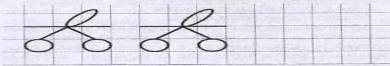 Тема 3.Грибы1. Пальчиковая гимнастика «Этот пальчик»                Этот пальчик в лес пошел,                Этот пальчик гриб нашел,                Этот пальчик чистить стал,                Этот пальчик жарить стал,                Этот пальчик все доел,                Оттого и похудел.   (Загибать поочередно пальцы, начиная с мизинца).      «За грибами»   Солнце утром встало рано, всех детишек приласкало. (Ладони    скрестить, пальцы широко раздвинуть – солнышко.)   За грибами мы пошли. (Пальцы «идут» по столу, коленям.)   Три лукошка принесли. (Показать три пальца.)2. Фигурки из палочек.В лес с корзинкой я пошел,У пенька грибок нашел.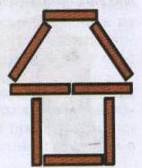 3. Игра. Выложить перловкой фигуру по нарисованному контуру.Выложить из мелких геометрических фигур рисунок по образцу.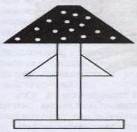 Предложить найти грибок в «Чудесном мешочке» среди нескольких различных игрушек.4. Дорисуй узор.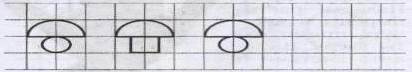 Тема 4.ОвощиПальчиковая гимнастика «Засолка капусты»          Мы капусту рубим (резкие движения прямыми кистями вверх и вниз).          Мы капусту солим (движение пальцев, имитирующее посыпание солью из щепотки).          Мы капусту жмем (интенсивное сжимание пальцев рук в кулак).                  «Морковка»        Не морковка – загляденье,        Выросла на удивленье,        Сочная да вкусная,        Для детей полезная. (Пальцы левой руки сжаты в щепоть и направлены вверх, ладонь правой руки с расставленными пальцами приставлена к щепоти левой).Фигурки из палочек.Машина везет урожай с полей.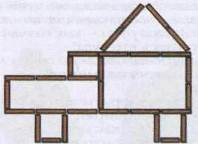 Игра. Выложить горошком по нарисованному контуру.                 Загадка     Хотя и сахарной зовусь,     От дождя я не размокла,     Кругла, крупна, сладка на вкус,     Узнали вы? Я… (свекла)Удержание теннисного мяча поочередно между пальцами.Дорисуй узор.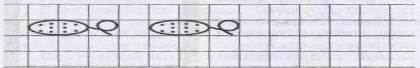 Тема 5.Фрукты1. Пальчиковая гимнастика «Апельсин»   Мы делили апельсин. Много нас, а он один. (Покрутить сжатым     кулачком левой руки, растопырить пальцы правой руки, поднять    указательный палец левой руки, остальные сжаты).   Эта долька для ежа. (Левая рука сжата в кулак, мизинец отогнут).   Эта долька для чижа. (Отогнуть безымянный палец).   Эта долька для утят. (Отогнуть средний палец).   Эта долька для котят. (Отогнуть указательный палец).   Эта долька для бобра. (Отогнуть большой палец).   А для волка – кожура. (Ладонь повернуть тыльной стороной     кверху, округлив пальцы, и погладить кожуру).   Он сердит на нас. Беда! (Ладони соприкасаются основаниями, чуть    согнутые пальцы постукивают по тем же пальцам другой руки –    как волчьи зубы).   Разбегайтесь кто куда! (Руки «разбегаются» по столу или по    коленкам, стуча пальцами).               «Слива»  Мы пришли в фруктовый сад,  Стали сливы собирать.  Сливы, сладкие как мед,  Сами просятся к нам в рот.  (Большой и указательный пальцы левой руки образуют овал, указательный палец правой руки полусогнут и приставлен к сливе (овал).2. Фигурки из палочек.Очень я люблю варенье,Мама варит – объеденье.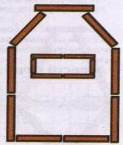 3. Игра. Выложить шерстяной цветной ниткой контур любимого фрукта.    Разорвать бумагу на мелкие кусочки и выложить из них грушу (или другой фрукт).    Дать детям кусок гибкой проволоки и совместно с ними сделать из нее контуры различных фруктов и овощей (использовать проволоку в игре «Узнай, что это?).4. Дорисуй узор.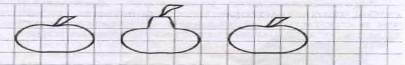 Тема 6.Деревья и кустарникиПальчиковая гимнастика «Зайка»        Под высокою сосной        Сидит заинька косой. (Одна рука – сосна (пальцы растопырены, подняты вверх), на второй руке указательный и средний пальцы образуют ушки зайца, остальные пальцы сжаты).              «Елка»  Елка быстро получается,  Если пальчики сцепляются.  Локотки ты подними,  Пальчики ты разведи. (Ладони от себя, пальцы скрещиваются (ладони под углом друг к другу). Пальчики выставляются вперед. Локти не прижимаются).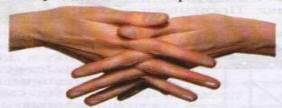       «Дерево»  У дерева ствол,  На стволе много веток,  А листья на ветках  Зеленого цвета. (Прижать ладони тыльной стороной друг к другу. Пальцы растопырены и чуть-чуть приподняты вверх. Шевелить кистями и пальцами).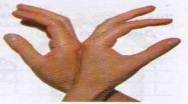                «Лес»Здравствуй, лес, дремучий лес,Полный сказок и чудес. (Поднять обе руки ладонями к себе, широко расставив пальцы).Фигурки из палочек.       Сад забором оградили,       Чтоб деревья дольше жили.       Дождь сейчас в лесу пойдет,       Все водой своей зальет,       К елочке своей беги,       От дождя себя спаси.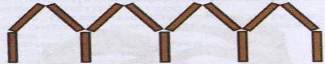 Игра. Дети рвут желтую и оранжевую бумагу на мелкие кусочки и выкладывают из них осеннюю ветку. Затем дети шерстяными цветными нитками выкладывают по нарисованному контуру листочки с различных деревьев. Определяют, с какого дерева каждый из получившихся у них листочков.         Из сосновых шишек выкладывают веселых человечков и читают им свое любимое стихотворение.Дорисуй узор.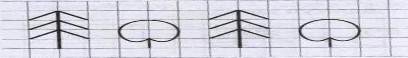 Тема 7.Перелетные птицыПальчиковая гимнастика «Птичек стая»         Пой-ка, подпевай-ка!        Десять птичек – стайка.        Эта птичка – соловей,        Эта птичка – воробей,        Эта птичка – совушка,        Сонная головушка,         Эта птичка – свиристель,         Эта птичка – коростель,        Эта птичка – скворушка,         Серенькое перышко,        Это зяблик, это стриж,        Это развеселый чиж,        Ну, а это злой орлан…        Птички, птички, по домам! (Пальцы обеих рук сжаты в кулаки. Услышав названия птиц, дети разжимают по одному пальцу правой, а затем левой руки. На последние слова пальцы обеих рук сжимают в кулаки).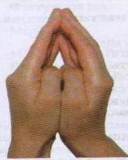          «Скворечник»Скворец в скворечнике живетИ песню звонкую поет. (Ладони соприкасаются пальцами, большие загнуты внутрь).     «Птички в гнезде»Птичка крылышками машетИ летит к себе в гнездо.Птенчикам своим расскажет,Где она взяла зерно. (Обхватить все пальцы правой руки левой ладонью и шевелить ими).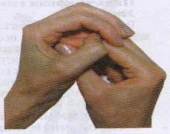 Фигурки из веточек.Стайка птиц летит на юг.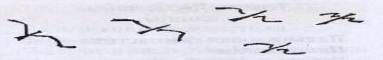 Игра. Предложить детям с закрытыми глазами рассортировать бобы и горох.          Соединить точки одной линией, стараясь не отрывать карандаш от бумаги. «Узнай меня!».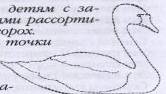 Дорисуй узор.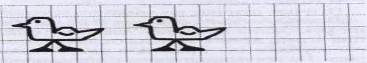 Тема 8.Домашние птицыПальчиковая гимнастика «Утята»         Раз, два – шли утята,        Три, четыре – за водой,        А за ними плелся пятый,        Позади бежал шестой,        А седьмой от них отстал,        А восьмой уже устал,        А десятый напугал:        Громко, громко запищал:         - Пи-пи-пи! Не пищи,         Мы тут рядом, поищи. (Поочередно сгибать все пальцы правой, затем левой руки, начиная с большого. На звуки «Пи-пи-пи» (и до конца) ритмично сгибать и разгибать пальцы обеих рук).             «Гусь»Гусь стоит и все гогочет,Ущипнуть тебя он хочет. (Ладонь согнута под прямым углом. Большой палец отставлен немного вниз, другие прижаты друг к другу).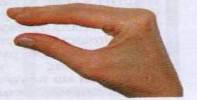         «Петушок»Петушок стоит весь яркий,Гребешок он чистит лапкой. (Ладонь вверх, указательный палец опирается на большой. Остальные пальцы растопырены и подняты вверх).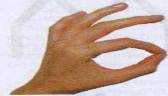           «Курочка»Курочка прыг на крыльцо:- Я снесла тебе яйцо. (Большой и указательный пальцы образуют овал («глаз»). Другие прижаты друг к другу в полусогнутом положении).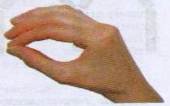 Задания для детей. Желтой гуашью кончиками пальцев раскрасить цыпленка, нарисованного логопедом. Скомкать бумагу в маленькие комочки – крошки для птичек.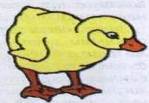 Игра. Предложите ребенку обвести утенка по контуру и выложить его рисом.Дорисуй узор.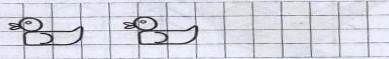 Тема 9.ПочтаПальчиковая гимнастика «Гости»        Стала Маша гостей созывать:        И Иван приди, и Степан приди,        И Матвей приди, и Сергей приди,        А Никитушка – ну пожалуйста!        Стала Маша гостей угощать:        И Ивану блин, и Степану блин,        И Матвею блин, и Сергею блин,        А Никитушке – мятный пряничек. (На первые четыре строчки вращение кистей рук от себя, на пятую – к себе. На остальные строки поочередно массировать кончики пальцев правой руки).Фигурки из палочек.        Почтальон принес письмо,        Очень толстое оно.        Пишут бабушка и дедушка,        Приглашают в гости детушек.        Мне в день рожденья подарили        Подписку на год на «Мурзилку».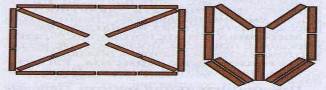 Игра. Нарисовать кончиками пальцев (гуашью) поздравительную открытку для друга.                   Вместе с ребенком сделать конверт из бумаги, украсить его аппликацией из мелких кусочков цветной бумаги.Дорисуй узор.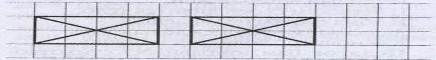 Тема 10.ОсеньПальчиковая гимнастика «Пальчики»         Раз, два, три, четыре, пять,        Вышли пальчики гулять.         Раз, два, три, четыре, пять,         В домик спрятались опять. (Пальцы сжаты в кулаки. Поочередно разгибать их, начиная с мизинца, затем сгибать в том же порядке).        «Грабли» Листья падают в саду, Я их граблями смету. (Ладони на себя, пальцы переплетены между собой. Выпрямить их на себя).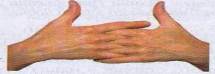 Фигурки из палочек.            Мельница крыльями машет вдали –             Будет мука, чтоб пирог испекли.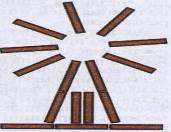 Игра. Учить детей рвать бумажки в форме листьев с различных деревьев. Дорисуй узор.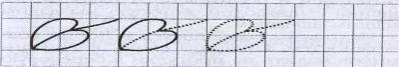 Тема 11.СемьяПальчиковая гимнастика «Моя семья»                      «Кто приехал?»   Кто приехал? (Быстро хлопают кончиками больших пальцев друг о друга).    Мы, мы, мы! (Кончики больших пальцев прижаты друг к другу, а кончики остальных одновременно быстро хлопают друг другу).    Мама, мама! Это ты? (Хлопки кончиками сначала больших пальцев, затем указательных).    Папа, папа! Это ты? (Хлопки кончиками больших пальцев).    Да, да, да! (Хлопки кончиками средних пальцев).    Братец, братец! Это ты? (Хлопки кончиками больших пальцев).	    Да, да, да! (Хлопки кончиками безымянных пальцев).    Ах, сестричка! Это ты? (Хлопки кончиками больших пальцев).    Да, да, да! (Хлопки мизинцами).    Все мы вместе, да, да, да! (Хлопки всеми пальцами).              «Моя семья»    Раз, два, три, четыре! (Хлопать в ладоши).    Кто живет в моей квартире?    Раз, два, три, четыре, пять! (Хлопать в ладоши).    Всех могу пересчитать:    Папа, мама, брат, сестренка, кошка Мурка, два котенка, мой щегол, сверчок и я. (Поочередное поглаживание – массаж – всех десяти пальцев).     Вот и вся моя семья!      «Очки»Бабушка очки наделаИ внучонка разглядела. (Большие пальцы правой и левой руки вместе с остальными образуют колечки, их надо поднести к глазам).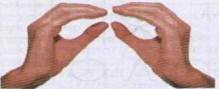 Фигурки из палочек.         «Рожица»     Я строил рожицу     В зеркале себе,     Рожица смешною     Показалась мне.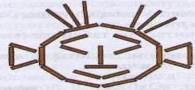              «Очки»Очки помогают книгу читать,Писать, рисовать, готовить, вязать.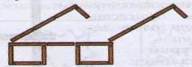 Игра. Предложить детям кончиками пальцев на манке, рассыпанной на большом блюде, нарисовать веселого человека.               Предложить детям сделать сначала большой комок из бумаги и подбросить его как можно выше; потом много маленьких комочков из цветной бумаги и собрать из них бусы в подарок малышам.               Предложить детям поиграть на «пианино», поочередно поднимая каждый палец от стола.Дорисуй узор.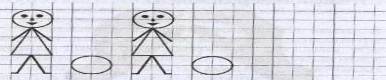 Тема 12.Наш городПальчиковая гимнастика «Газон засох»             Раз, два, три, четыре, пять! (Хлопают в ладоши).             Вышел дождик погулять, шел неслышно, по привычке, а зачем ему спешить? (Руки вверх-вниз, круговые движения кистями рук).              Вдруг читает на табличке (Кисти рук вверх):              По газонам не ходить! (Кисти скрещивают – ножницы).              Дождь вздохнул тихонько: «Ох!». И ушел. Газон засох. (Руки плавно вытянуть вверх, потом так же плавно опустить. Присесть. Закрыть голову ладошками).Фигуры из палочек.                        «Башня»       Башню построим высокую мы.       Окна, бойницы в башне видны.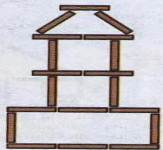     «Колодец»Колодец глубокий,В колодце водица.В жару из колодцаПриятно напиться.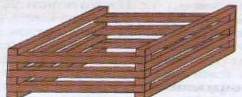 Игра. Предложите детям из веток выложить здание детского сада. Можно совместно с ними из веточек сделать план группы, из палочек выложить рисунок «Театр».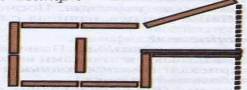                 Предложите детям на манке, рассыпанной на столе, кончиком указательного пальца нарисовать часовню с Караульной горы.Дорисовать узор.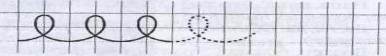 Тема 13.Наша РодинаПальчиковая гимнастика «Здравствуй!»        Здравствуй, солнце золотое!        Здравствуй, небо голубое!        Здравствуй, вольный ветерок!        Здравствуй, маленький дубок!        Мы живем в одном краю –         Всех я вас приветствую. (На первые четыре строчки пальцы правой руки по очереди «здороваются» с пальцами левой руки, похлопывая друг друга кончиками. На пятую и шестую строчки ладошки крепко жмут друг друга).          «Обогрей»  Солнце, солнце, солнышко (Ладони скрестить, пальцы раздвинуть – «солнышко»)  Золотые щечки (Круговые движения кончиками пальцев по щечкам).  Обогрей ты, солнышко (Круговые поглаживания рук),  Край родной скорее. 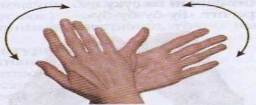 Фигурки из палочек.        Солнце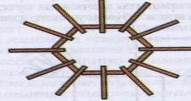 Игра. Из пшена выложить по контуру рисунок «Березовая роща». Зерна должны лежать плотно, чтобы получилась сплошная линия.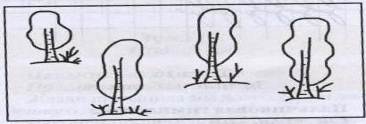              При помощи палочки (с закрытыми глазами) определить предмет, стоящий на столе, назвать его.             Выложить на панно узор из мозаики по мотивам русской народной росписи.             Рассортировать в две тарелки рисовую крупу и горох.Дорисуй узор.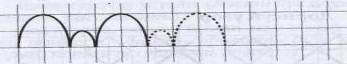 Тема 14.ЗимаПальчиковая гимнастика «Погреемся»          Наши ручки замерзают (Кулачки крепко прижать друг к другу).          Поиграем-ка немножко да похлопаем в ладошки. Хлоп-хлоп, хлоп-хлоп! (Разжать кулачки, хлопать в ладоши).          Пальчики, чтоб их согреть, сильно надо растереть. (Прижать ладони друг к другу, тереть ладонь о ладонь).          Пальчики мы согреваем, их сжимаем, разжимаем. (Греем руки круговыми движениями, сжимаем и разжимаем кулачки).                       «Лед»    Чтоб на льду не растянуться (Ладони перед собой, пальцы сжаты),    Лег Андрюшка на живот (положить ладони на стол).    Ведь не может поскользнуться кто не ходит, а ползет. (Ладони тихо скользят – ползут по столу, то сжимаясь, то разжимаясь.)Зимним утром от мороза на заре звенят березы. (Руки тыльной стороной прижаты друг к другу, пальцы подняты и растопырены. Произнося текст, шевелить кистями рук и пальцами.Игра. Разложить льдинки по формочкам.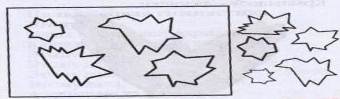                Выложить из жгута или бельевой веревки снежные сугробы.               Сложить из тонких бумажных полосок снежинку по образцу меньшего размера.Дорисуй узор.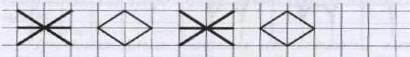 Тема 15.Зимующие птицыПальчиковая гимнастика «Голуби»         Мы распахнем пошире дверь и выпустим на волю голубей. (Руки скрестить на груди, потом резко развести их в стороны ладонями вверх).         И, крыльями взмахнув легко, они взлетают высоко. (Махи руками – имитация полета голубей).         Вернувшись из полета, воркуют друзья: жить без свободы птицам нельзя. (Выполняют «птичку»: ладони повернуты к себе, большие пальцы выпрямлены и переплетены – головка, остальные сомкнутые пальцы – крылья. Помахать ими).                «Воробьи»  Пять воробьев на заборе сидели, Один улетел, а другие запели  И пели, пока не сморила усталость,  Один улетел, а трое остались.  Сидели втроем и немного устали,  Один улетел, а двое остались.  Сидели вдвоем и снова скучали,  Один улетел, и остался один.  Он посидел, да и взял, улетел. (Показать пять пальцев, а затем загибать их по одному).     «Птичка»Пальчики – головка,Крылышки – ладошки.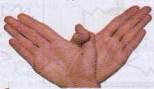       «Филин»Сидит филин на сукуИ кричит: «Бу-бу-бу-бу». (Руки сжатые в кулаки, прижаты. Большие пальцы вверх – ушки; указательные пальцы показывают на грудь – нос).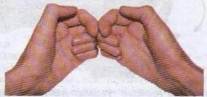 Игра. Выложить птичку по образцу из мелких геометрических фигур.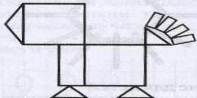                Черно-белого снегиря (рисунок логопеда) украсить мелкими кусочками цветной бумаги (бумагу надо рвать как можно мельче).Дорисуй узор.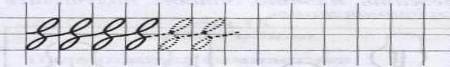 Тема 16.Зимние забавыПальчиковая гимнастика «Снежный ком»          Мы лепили снежный ком. (Имитация лепки комочка).          Ушки сделали потом. (Указательным и большим пальцами делаем прищепы).          Вместо глаз – угольки нашлись у нас. (Щепоть из пальчиков – угольки).          Кролик вышел как живой: и с хвостом, и с головой. (Имитация поглаживания кролика, указательные пальчики «трепещут»).          За усы не тяни – из соломинки они! (Имитация движения: щепотью тянем усики).          Длинные, блестящие, точно настоящие.Фигурки из палочек.        Санки зимой        С горок летят,        В санках ребята        Хохочут, визжат.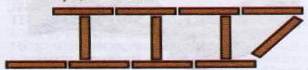 Игра. Нисколько не скользко,                       Не скользко нисколько. (Левая ладонь лежит на столе внутренней стороной вниз, правая чуть сжата в кулак и тоже на столе. Произнося слова, правой ладонью «скользим» вперед, постепенно распрямляя ее, левую придвигаем к себе, медленно сжимая в кулак).                      Из риса выложить по воображению зимний пейзаж на картоне. Вспомнить и прочитать стихотворение о зиме.Дорисуй узор.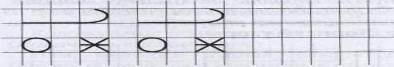 Тема 17.Новый годПальчиковая гимнастика «Праздник»         Ждали праздника мы долго (Трем ладошку о ладошку).         Наконец пришла зима. (Сжать кулаки, прижать их друг к другу).         Наконец пришла зима, в гости елку привела. (Пальцы «идут» по столу, по коленкам).         К елке все мы подошли, хороводы завели. (Пальцы показывают елочку, указательные пальцы сцепляются).        Покружились, поплясали. (Круговые движения кистями рук).        Даже чуточку устали. (Кисти рук опустить, расслабить).        Дед Мороз, скорей приди, нам подарки принеси. (Ладони прижать друг к другу, потом протянуть вперед).                «Елочка»  Елочка зеленая выросла в лесу,  Елочку на праздник я домой несу. (Ладони от себя, пальцы переплетены (ладони под прямым углом). Пальцы вперед, локти к телу не прижимать).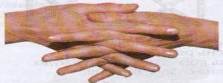 Игра. Дети сматывают из шерстяных ниток клубочки, украшают их аппликацией и делают петельку, за которую подвешивают на елку.               Дети украшают открытки с нарисованными контурами новогодней игрушки разноцветным конфетти и дарят детям младшей группы.Дорисуй картинку.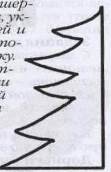 Тема 18.Посуда и пищаПальчиковая гимнастика «Шалун»        Наша Маша кашу варила,        Кашу варила, деток кормила.        Этому дала,        Этому дала,        Этому дала,        Этому дала,        А этому не дала:        Он много шалил         И тарелку разбил. (На первые две строчки дети чертят пальцем круги на ладошке. На следующие четыре – загибают пальцы. На последние две – пальцами взять мизинец другой руки и слегка покачать его).2. Фигурки из палочек.       Мы конфеты любим очень,       Можем съесть хоть килограмм.       Только мама говорит,        Что животик заболит.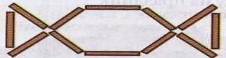        Нам коробку подарили,       Очень рады были мы.       Ведь коробка – просто чудо,       Полна сладостей она.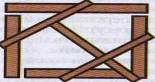 3. Игра. С закрытыми глазами из «Чудес3. Игра. С закрытыми глазами из «Чудесного мешочка» взять стеклянную посуду (оставить – пластмассовую).            Из большой емкости рассыпать рис в несколько маленьких стаканчиков поровну.            Выложить из горошка любую чайную посуду по воображению.Дорисуй узор.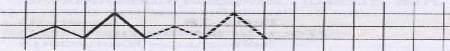 Тема 19.Одежда и обувьПальчиковая гимнастика «Варежки»         Маша варежки надела: «Ой, куда я пальчик дела?». (Сначала все пальцы растопырены, потом большие прижимаются к ладони – «прячутся»).         Нету пальчика, пропал,         В свой домишко не попал.         Маша варежку сняла: «Поглядите-ка, нашла». (Большие пальцы выпрямить).         Ищешь, ищешь, не найдешь. (Сжать пальцы в кулак).        «Здравствуй, пальчик, как живешь?» (Большой палец отделить от кулачка).             «Крючочки»  Крепко держатся дружочки,  Не разжать нам их крючочки.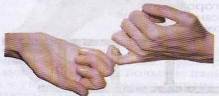 Игра. Застегивать и расстегивать пуговицы разной величины, крючочки, молнии, замочки.                Шнуровать кукольную и детскую обувь, завязывать шнурки бантиком.                Упражнять в растягивании резинки (крепко держать ее за концы пальцами).                Предложить детям сплести узор из разноцветных шнурков.Дорисуй узоры.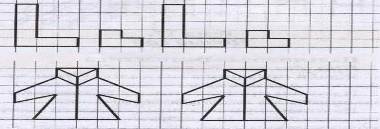 Тема 20.Домашние животныеПальчиковая гимнастика «Повстречались»         Повстречались два котенка: мяу-мяу!         Два щенка: ав-ав!         Два жеребенка: иго-го!         Два тигренка: р-р-р!         Два быка: му-у!          Посмотрите, какие рога. (На каждую строчку соединять поочередно пальцы правой и левой рук, начиная с мизинца. На последнюю строчку показать «рога», вытянув указательные пальцы и мизинцы).             «Лошадки»    По дорожке белой, гладкой    Скачут пальцы, как лошадки.    Чок-чок-чок, чок-чок-чок,    Скачет резвый табунок. (Пальчики «скачут» по столу в ритме стихотворения).   «Собака»  У собаки острый хвостик,  Есть и шейка, есть и носик. (Правая ладонь на ребро, на себя. Большой палец вверх, указательный, средний и безымянный – вместе. Мизинец попеременно опускается и поднимается).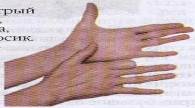            «Кошка»А у кошки ушки на макушке,Чтобы слышать мышьВ своей норушке. (Средний и безымянный пальцы упираются в большой. Указательный и мизинец подняты вверх).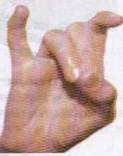        «Лошадка»У лошадки вьется грива,Бьет копытами игриво. (Правая ладонь на ребро от себя, большой палец вверх. Сверху на нее накладывается левая ладонь под углом, образуя гриву. Большой палец вверх. Два больших пальца – «уши»).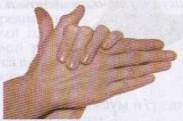          «Коза»У козы торчат рога,Может забодать она. (Ладонь тыльной стороной вниз. Указательный и мизинец выставлены вперед. Средний и безымянный прижаты в ладони и обхвачены большим).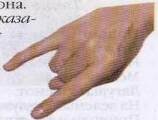 Игра. От топота копыт                Пыль по полю летит. (Ладонями поочередно ударяют о край стола то внутренней, то тыльной стороной).Фигурки из палочек.- Киса, кисонька, кисуля,-Позвала котенка Юля.- Не спеши домой, постой! – И погладила рукой.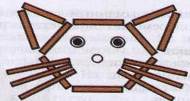 Задания детям.        Выложить теленочка из перловки по нарисованному контуру.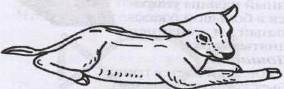         Нарисуй по точкам щеночка.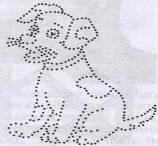 Тема 21.Дикие животныеПальчиковая гимнастика «На лужок»           На лужок пришли зайчата,           Медвежата, барсучата,           Лягушата и енот.            На зеленый на лужок            Приходи и ты, дружок. (Сгибание пальцев в кулак в ритме потешки. При перечислении животных считать пальцы на обеих руках поочередно).           «Волк и лиса»  Серый волк бежит по лесу. (Большие пальцы развести в стороны, указательные пальцы согнуть внутрь ладоней – лоб. Остальные пальцы – верхняя и нижняя челюсти).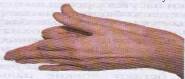   А за ним бежит лиса.  Поднялись у них трубою  Два пушистеньких хвоста. (Внутрь ладоней сгибать указательные и мизинцы, чтобы мордочка была еще острее. Большие пальцы чуть согнуть).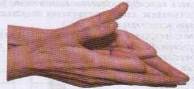       «Зайка и ушки»  Ушки длинные у зайки,  Из кустов они торчат.  Он и прыгает, и скачет,  Веселит своих зайчат. (Пальцы сжать в кулак. Указательный и средний пальцы выставить вверх и шевелить ими (в стороны и вперед).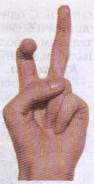     «Зайка в норке»У елки на пригоркеСпрятался зайчишка в норке. (Левая ладонь расположена горизонтально, правая согнута. Указательный палец и мизинец правой руки упираются в указательный палец и мизинец левой. Средний и безымянный пальцы правой руки подняты и разведены в сторону (ушки). Большой палец прижат).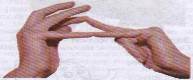     «Ежик»Колючий ежик – Ни головы, ни ножек.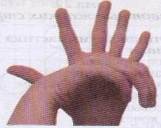 Фигурки из палочек.                  «Ежик»       На комод забрался ежик,       У него не видно ножек,       У него, такого злючки,       Не причесаны колючки,       И никак не разберешь –        Щетка это или еж. 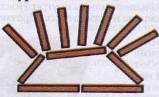 Игра. Соединить точки одной линией, стараясь не отрывать карандаш от бумаги (белка и ежик).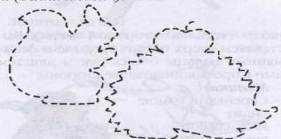 Дорисуй узор и раскрась, не выходя за контур.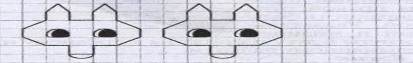 Тема 22.Животные жарких стран1.Пальчиковая гимнастика «Черепаха»        Вот моя черепаха.        Она живет в домике.        Она очень любит свой дом.         Когда она хочет есть,         То высовывает голову.         Когда хочет спать,         То прячет ее обратно. (Пальцы сжаты в кулаки, большие пальцы внутри. Показать большие пальцы и спрятать их обратно).   «Слон» В зоопарке живет слон. Уши, хобот – все при нем. Головой своей кивает, Будто в гости приглашает. (Средний палец опущен. С одной стороны он зажат мизинцем и безымянным, а с другой – указательным  и большим. Шевелить средним пальцем, качать кистью).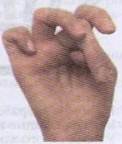     «Черепаха»Черепаха домик свойВсюду носит за собой.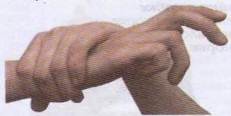 Игра. Обведи рисунок точно по линиям, не отрывая карандаш от бумаги.                 Однажды в джунглях слоны плясали.                  Что было в джунглях – представьте сами.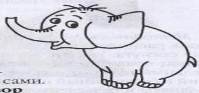 Дорисуй узор.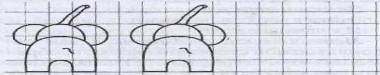 Тема 23.Защитники ОтечестваПальчиковая гимнастика «Солдаты»         Мы солдаты, мы солдаты, бодрым шагом мы идем. (Пальцы бодро «маршируют» по столу).         В нашу армию, ребята, просто так не попадешь. (Пальцы сжаты в кулак, указательный вверх и покачивается влево - вправо).         Нужно быть умелым, сильным и смелым. (Ладонь вверх, пальцы растопырены, сжимаются и разжимаются).Игра. Цветные палочки выложить горкой, брать палочки двумя пальчиками – указательным и большим – только по одной, складывать одну к другой в ряд.Фигурки из палочек.                      «Танк»       Танк на войне боевая машина,       Сильная, смелая, несокрушимая.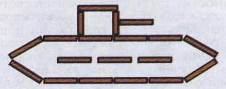           «Звезды» 	«Флажок»Звезды нам с небес сияют,                           В руки я флажок возьму,Ночью путь нам освещают.	На парад я с ним пойду.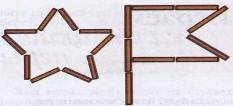 Игра. Из риса на синем картоне выложить салют по нарисованному контуру.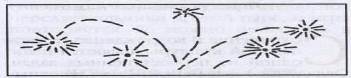                 Кто больше узелков завяжет на веревке и сделает это быстрее?                Предложить каждому ребенку оставить на бумаге разноцветные отпечатки пальцев, затем дорисовать их, т.е. постараться увидеть в каждом отпечатке образ.Дорисуй узор.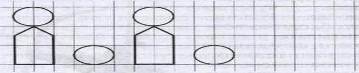 Тема 24.Мамин праздник1.Пальчиковая гимнастика «Мамочка»    Мамочка, мамочка, любимая моя. (Поочередно загибать пальчики правой руки, начиная с большого, затем тоже на левой руке).    Ведь ты знаешь, мамочка, как я люблю тебя. (Правую руку сжать в кулак, ладошкой левой крепко его обхватить).Фигурки из палочек.Цветок для мамы – тюльпан.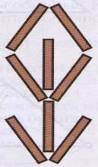 Игра. Предложить детям завязать бант из капроновой ленты на коробке с подарком для любимой мамы;                собрать бусы, соблюдая определенную последовательность в составлении узора;                нарвать из цветной бумаги очень мелкие кусочки и по нарисованному контуру выполнить аппликацию «Пион» в подарок маме;                 как можно быстрее смотать клубок шерстяных ниток;               обвести рисунок точно по линиям, стараясь не отрывать карандаш от бумаги. 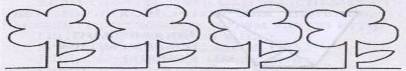 Тема 25.РыбыПальчиковая гимнастика «Рыбки»        Рыбки весело резвятся        В чистой тепленькой воде.        То сожмуться, разожмутся,        То зароются в песке. (Руками показывать движения рыбок в соответствии с текстом).Фигурки из палочек.                «Рыбка»       Рыбка плавает в воде,     Плещется, играет.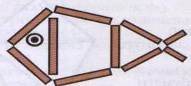          «Ракушка»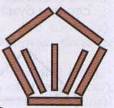 Игра. Из цветных шерстяных ниток выложить аквариум с рыбками и водорослями;                 из листа бумаги скатать рулончик, делая его при помощи ладоней все тоньше и тоньше;                за определенное время завязать как можно больше узелков на веревке, а затем как можно быстрее из развязать;                рисовать кончиками пальцев на манке, рассыпанной на столе, волнистые линии (шторма на море);                из шерстяной голубой нити на картоне выложить волнистые плавные линии (волны).Дорисуй узор.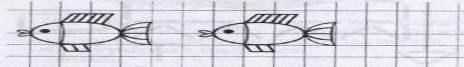 Тема 26.Строительные профессииПальчиковая гимнастика «Маляры»           Красят домик маляры для любимой детворы. (Кисти рук вверх – вниз).           Если только я смогу, малярам я помогу. (Круговые движения кистями рук).                  «Домик»   Дом стоит с трубой и крышей,   На балкон гулять я вышел.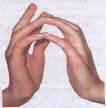 Фигурки из палочек.        «Дом и ворота»      На поляне дом стоит,      Ну, а к дому путь закрыт.      Мы ворота открываем,      В этот домик приглашаем.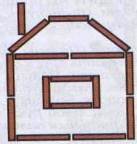           «Мост»Мост построим через речкуДля машин и человечков.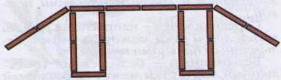            «Окно»В комнате нашей большое окно,Вижу лужайку я из него.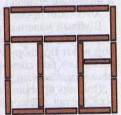 Игра. Предложить детям отгадать загадки и выложить отгадки по образцу.         Я землю копала – ничуть не устала.        В кто мной копал, тот и устал. (Лопата)                                        Толстый тонкого бьет,                                        Тонкий что-нибудь прибьет. (Молоток и гвоздь)         Листья падают в саду,         Я их быстренько смету. (Грабли)                                         Ела, ела, дуб, дуб,                                         Поломала зуб, зуб. (Пила)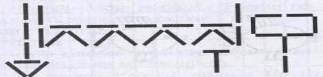 Дорисуй узор.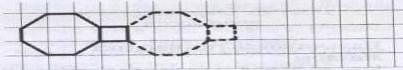 Тема 27.ТранспортПальчиковая гимнастика «Лодочка»          Две ладошки прижму и по морю поплыву. (Ладони лодочкой, волнообразные движения рук).          Две ладошки, друзья, - это лодочка моя.          Паруса подниму, синим морем поплыву. (Поднять выпрямленные ладони вверх).          А по бурным волнам плывут рыбки тут и там. (Имитация движений волн и рыбок).                 «Лодка»      Лодочка плывет по речке,      Оставляя на воде колечки.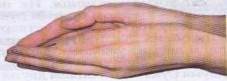             «Пароход»   Пароход плывет по речке,   И пыхтит он, словно печка.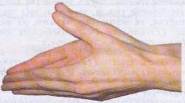 Фигурки из палочек.                 «Лодка»      Лодка у берега речки стоит,      С лодки рыбак рыбу удит.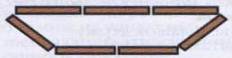           «Пароход»  Пароход большой плывет,  Капитан его ведет.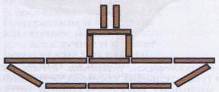            «Машина» Машина по улицам мчится, Из-под колес пыль клубится.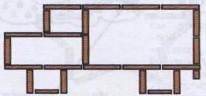            «Лодка»  Лодка с парусом плывет,   Путешествовать зовет.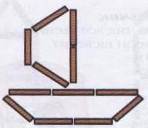            «Самолет» Самолет я в небе чистом увидал, Жалко, что ни разу в нем я не летал.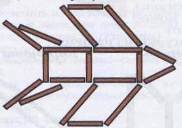 Игра. Рисовать вертолет кончиками пальцев на манке.            Быстро лопасти крути!            Вертолет, лети, лети!Дорисуй узор.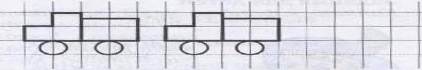 Тема 28.Школа и библиотекаПальчиковая гимнастика «Мы писали»        Мы писали, мы писали, наши пальчики устали. (Сжимать и разжимать кулачки).        Вы скачите, пальчики, как солнечные зайчики. (Пальчики скачут по столу. Растопырить пальцы, ладони вверх).         Прыг-скок, прыг-скок, прискакали на лужок. (Пальчики скачут по столу).         Ветер травушку качает, влево - вправо наклоняет. (Легкие движения кистями влево, вправо).         Веселитесь на лужайке! (Весело хлопать в ладоши).Фигурки из палочек.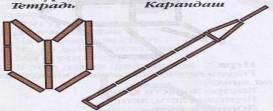 Игра. Предложить детям с закрытыми глазами выстроить матрешек по порядку – от самой большой до самой маленькой (или наоборот).Дорисуй узор.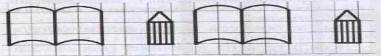 Тема 29.ВеснаПальчиковая гимнастика «Веселый дождик»                   Дождик песенку поет, только кто ее поймет? (Пальцы постукивают по столу – сначала быстро, потом медленно).                   Не поймем ни я, ни ты, но зато поймут цветы, и зеленая трава, и весенняя листва. (Пальцы барабанят быстро – быстро – пошел «ливень»).                    Лучше всех поймет зерно – прорастать начнет оно. (Пальцы стучат все медленнее и медленнее и наконец останавливаются).         «Флажок» Я в руке флажок держу И ребятам им машу. 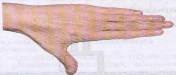 Игра. Скатать из бумаги несколько рулончиков разной толщины и длины, регулируя силу нажима пальцев на бумагу.                Провести прямые линии от каждой капельки до земли так, чтобы каждая капелька попала в лужу. 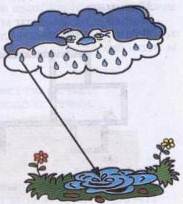 Дорисуй узор.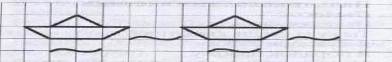 Тема 30.КосмосФигурки из палочек.             «Звездочка»      Звезды нам с небес сияют,      Ночью путь нам освещают.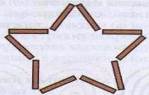                 «Ракета»  В небо ракета стрелою взлетела,  В ней космонавт сидит,  Сильный и смелый.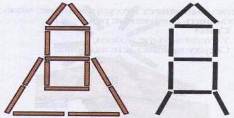 Игра. Выложить из палочек отгадку.               «Крыльев нет, но эта птица полетит и прилунится». (Ракета)               Мелко нарвать белую бумагу и выложить звезды на темно-синем картоне (небо).                Рисом по нарисованному контуру выложить изображение космонавта в скафандре.Дорисуй узор.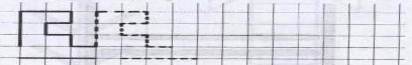 Тема 31.МебельПальчиковая гимнастика «Кисточка»         Мягкой кисточкой покрашу         Стульчик, стол и кошку Машу. (Соединить подушечки всех пальцев вместе, движениями пальцев и запястьев раскачивать кисть вправо, влево; вправо – пальцы раздвинуть, влево – мягко соединить).     «Стул»   Ножки, спинка и сиденье –    Вот вам стул на удивленье. (Левая ладонь строго вверх. К ее нижней части приставляется правая, сжатая в кулак (большим пальцем к себе).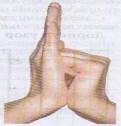           «Стол»   У стола четыре ножки,  Сверху крышка, как ладошка. (Левая рука сжата в кулак. Сверху на него опущена ладонь правой руки).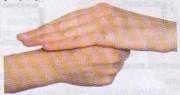 Фигурки из палочек.                   «Кроватка»      Поставим в спальню мы кроватку,     И спать на ней мы будем сладко.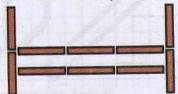               «Табуретка»    На табуретке сидят за столом,    И без нее неуютен наш дом.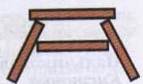 Игра. С закрытыми глазами (на ощупь) рассортировать в глубокой тарелке горох и рис.                Удерживать грецкие орехи между пальцами, катать их между ладонями, выполнять круговые движения по столу, придерживая их ладонью.                С закрытыми глазами среди нескольких мягких игрушек найти две одинаковые.4. Дорисуй узор.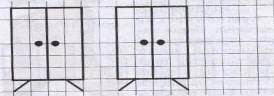 Тема 32.Бытовые приборыПальчиковая гимнастика «Пылесос»        Пылесос, пылесос, (ритмичное сгибание пальцев обеих рук)        Ты куда суешь свой нос? (то же, но ладони обращены друг к другу)        Я жужжу, я жужжу, (соприкосновение кончиков пальцев).       Я порядок навожу. 2. Фигурки из палочек.                «Телевизор»    Без телевизора скучно, друзья,   Но долго смотреть телевизор нельзя.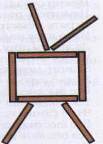         «Часы»Часы я на руку надел,На них я изредка смотрел.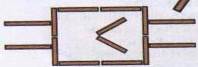 Игра. Играть с волчками («Чей волчок дольше крутится»).               Из старой газеты скомкать комочки и поиграть с ними: «Попади в цель». «Кто больше комочков забросит в корзину», «Чей комочек улетит дольше».               Обведи клубочки по точкам, старайся не отрывать карандаш от бумаги.               Наматывай клубочки от центра или от края по часовой стрелке и против нее.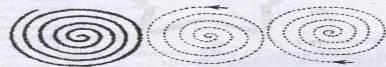 Тема 33.Откуда хлеб пришелПальчиковая гимнастика «Хлебушек»        Бублик (большой и указательный пальцы образуют круг).        Баранку (большой и средний пальцы образуют круг).        Батон (большой и безымянный пальцы образуют круг).        И буханку (большой палец и мизинец образуют круг).        Пекарь из теста (имитация лепки хлеба)        Испек спозаранку.Фигурки из палочек.            «Мельница»        Мельница крыльями        Машет вдали.        Будет мука,         Чтоб пирог испекли.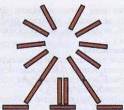 Игра. Отгадать загадку, ответ выложить из риса по нарисованному контуру: «Вырос в поле дом, полон дом зерном». (Колос)                Собрать из мелких геометрических фигур картинку по образцу.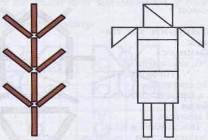 Тема 34.ЦветыПальчиковая гимнастика «Цветки»        Наши алые цветки распускают лепестки.        Ветерок чуть дышит, лепестки колышет.        Наши алые цветки закрывают лепестки,        Головой качают, тихо засыпают. (Медленно разгибать пальцы из кулаков, покачивать кистями рук вправо – влево, медленно сжимать пальцы в кулаки, покачивать кулаки вперед – назад).             «Мак»  На пригорке вырос мак. (Пальцами левой руки сделать бутон).  Он склонил головку так. (Бутон наклонить).  Бабочка над ним порхает, быстро крыльями мелькает. (Кисти рук перекрестить, помахать, как бабочка крылышками).Фигурки из палочек.            «Кактус»     Ой, колючка на колючке,     Не цветок, а просто злючка.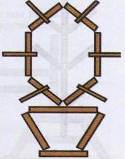             «Ваза» Я цветок поставлю в вазу, Он лепестки раскроет сразу.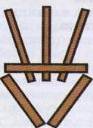 Игра. Обвести рисунок по точкам.        Вырос высокий цветок на поляне,        Утром весенним раскрыл лепестки,        Всем лепесткам красоту и питанье        Дружно дают под землей корешки.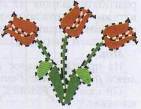             Обмакнуть указательный палец правой руки в красную гуашь и поставить на листе много красных точек. Подумать и сказать: что бы это значило? (Бусы рассыпались много солнц на небе и т.д.)Дорисуй узор.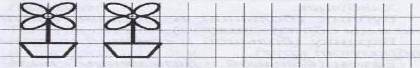 Тема 35.НасекомыеПальчиковая гимнастика «Осы»        Осы любят сладкое,        К сладкому летят.        И укусят осы,        Если захотят. (Выставить средний палец, зажать его между указательным и безымянным, вращать им в разные стороны).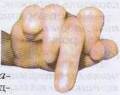          «Жук»Жук летит, жужжит, жужжитИ усами шевелит. (Пальцы сжаты в кулак. Указательный и мизинец развести в стороны и пошевелить ими)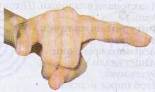      «Бабочка»Бабочка – коробочка,Улетай под облачко.Там твои деткиНа березовой ветке. (Скрестить запястья обеих рук и прижать ладони тыльной стороной друг к другу. Пальцы прямые – бабочка сидит. Легким движением рук в запястьях имитировать полет бабочки).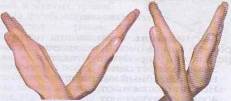 2. Игра. Слишком ножек у сороконожек. (Пальцы обеих рук «бегают» по столу, как по клавишам).3. Фигурки из палочек.         «Бабочка»      Крыльями бабочка      Машет, летает      С цветка на цветок.      Нектар собирает.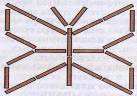                 «Жук»Жук по зеленой травке ползет,Дойдет до конца и упадет.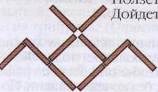 Игра. Обвести рисунок по точкам.                       Не кусай, комарик злой,                       Я бегу уже домой.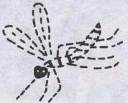                 Поставить отпечатки следующим образом: красный, желтый, зеленый, синий…Пусть ребенок продолжит логическую цепочку.               С закрытыми глазами найти среди нескольких предметов пару одинаковых игрушек или плоскостных изображений.5. Дорисуй узор.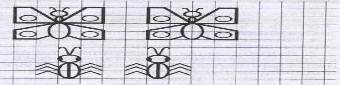 6.Дорисуй картинку в зеркальном отражении.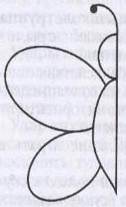                        Приложение 3Диагностика по подготовке руки к письмуДиагностика ожидаемых результатов проводится в начале и конце учебного года, определяющая уровень  развития детей по подготовке руки к письму по следующим тестам:  Тест 1 «Развитие тонкой моторики и умения работать по образцу» (И.В.Дубровина, Т.В.Вохмянина, Е.Е.Данилова)Ребенку предлагается срисовать слово, написанное латинскими буквами (или любое прописное слово).1 уровень (высокий) – выполняет задание без ошибок или  с одной незначительной ошибкой;2 уровень (средний) – выполняет с 2-3 ошибками;3 уровень (низкий) – не справляется с заданием, воспроизведение очень отдаленно напоминает образец.Тест 2 «Пробы моторной одаренности»  (Н.И.Озерецкого)Определение уровня развития зрительно-моторной регуляции действий, моторной координации и ловкости.Ребенку предлагается выполнить следующие задания:Проба 1. Простоять 10 секунд с открытыми глазами на носочках (на цыпочках), руки вдоль тела. Задание не засчитывается, если ребенок хоть раз коснулся пятками пола.Проба 2.Скатать шарик из квадратного листа  бумажной салфетки (5см x 5см) поочередно, сначала пальцами правой, а потом левой рук. Время выполнения для правой руки – 15 секунд, а для левой – 20. Задание не засчитывается: 1) если ребенок помогал себе другой рукой; 2) скатал недостаточно компактные шарики.Проба 3.Прыгая на одной ноге, преодолеть расстояние в 5 метров по прямой сначала на правой, а потом, через промежуток в 30 секунд, на левой ноге. Задание не засчитывается, если ребенок отклонился от прямой больше чем на полметра, размахивал руками, коснулся пола согнутой ногой.Проба 4.Намотать нитку на катушку. Длина нитки 2 метра. Один конец нити закреплен на катушке. Сначала ребенок держит катушку в одной руке, а кончиками указательного и большого пальцев второй руки наматывает на катушку нить. Затем он меняет руки. Если ребенок крутит рукой, в которой держит катушку, то задание необходимо прервать и оно не засчитывается.Проба 5.Уложить спички в коробок. Перед ребенком кладут пустой спичечный коробок. По бокам от него помещают ровные, одинаковые по количеству спичек ряды (по 10 в каждом – левом и правом рядах). Необходимо, действуя одновременно двумя руками, брать спички за их концы большим и указательным пальцами из обоих рядов и класть в коробок. Время выполнения задания 20 секунд. Норматив: уложить в коробок не менее 5 спичек, взятых с каждой стороны. Задание не засчитывается: 1) если движения обеих рук разновременные; 2) уложено меньше чем по 5 спичек с каждой стороны.За каждую правильно выполненную пробу ставится  1 балл1 уровень (высокий) – 5 баллов2 уровень (средний) – 4 балла3 уровень (низкий) – 1-3 баллаТест 3 «Графический диктант»  (Д.Б.Эльконина)На тетрадном листе (каждому ребенку выдается такой листок с указанием его имени и фамилии), отступив 4 клетки от левого обреза, ставится одна под другой 3 точки (расстояние между ними по вертикали – 7 клеток). После объяснения, сказав ставить ручку на первую точку, под диктовку воспитателя, не отрывая руки от листочка, двигать по клеточкам (Первая строка 1 клетка вниз, 1 клетка направо, 1 вверх, 1 направо, 1 вниз, дальше продолжайте рисовать такой же узор сами; вторая строка: 1 клетка вверх, 1 направо, 1вверх,1 направо,1клетка вниз,1 направо, а теперь сами продолжайте рисовать этот узор; третья строка: 3 клетки вниз, 1 клетка направо, 2 вверх, 1 направо,2 вниз,1 направо,3 вверх, 1 направо, дальше рисуем узор сами.1уровень (высокий) – узоры в целом соответствуют диктуемым; в одном из них встречаются отдельные ошибки;2 уровень (средний) – все узоры частично соответствуют диктуемым, но содержат ошибки, или только один узор сделан безошибочно, а другие не соответствуют диктуемым.3 уровень (низкий) – ни один узор не соответствует диктуемым.Тест 4 «Штриховка прямоугольника»  (Е.А.Солнцева)Инструкция: выполнить штриховку по образцу: вертикально (сверху вниз),расстояние между линиями одинаковое.Критерии оценки:1 уровень (высокий) – следует точному выполнению задания по образцу; линия  ровная, ведётся сверху вниз, одним движением руки; выдерживает одинаковое расстояние между линиями (2 балла)2 уровень (средний) – придерживается при выполнении задания образцу; линия ровная, ведётся сверху вниз, одним движением руки; не всегда выдерживает одинаковое расстояние между линиями (1 балла)3 уровень (низкий) – часто смотрит на образец; линия не ровная отрывистая;путается с направлением штриховки; не выдерживает одинакового расстояния между линиями (0 баллов)Приложение 4РАБОТА С РОДИТЕЛЯМИКонсультация для родителей«Правила положения при письме»1.  Наиболее оптимальное и удобное положение пальцев, обеспечивающее ровный и аккуратный почерк, следующие: пишущий предмет лежит на верхней фаланге среднею пальца, фиксируется большим и указательным пальцем, причем большой расположен несколько выше указательного, опора на мизинец, средний и безымянный пальцы расположены примерно перпендикулярно к краю стола. Расстояние от кончика пишущего предмета до указательного пальца примерно 1,5-2,5 см. Верхний кончик пишущего предмета ориентирован на плечо пишущей руки. Кисть при письме находится в движении, не фиксируется, локоть не отрывается от стола. Пальцы не должны сжимать пишущий предмет слишком сильно.2.  Ребенок сидит за столом прямо, голова (но не туловище) слегка наклонена (30 гр.), ноги согнуты под прямым углом, подошвы ног всей поверхностью касаются пола.3.  Рука не занятая письмом, лежит на столе, параллельно его краю, она ни в коем случае не должна лежать на коленях - это приводит к приподниманию плеча пишущей руки, что способствует возникновению нарушения осанки.4.  Тетрадь лежит с наклоном, угол направлен в середину груди пишущего.Выучим следующие стихи:Парта это не кровать,И нельзя на ней лежать,Ты сиди за партой стройноИ веди себя достойно.Тетради правильно кладу,Ручку правильно держу,За посадкою слежу,С чистотою я дружу,На отлично напишу.Консультация для родителей и воспитателей«Организация графической деятельности и подготовки руки к письму детей старшего дошкольного возраста».Цель: Дать рекомендации родителям по организации графической деятельности детей. Познакомить с упражнениями и играми для развития мелкой моторики иразвития координации пальцев рук. Участники: родители детей старшего дошкольного возраста.Ход:   Практика обучения в первом классе показывает, что наибольшие трудности у первоклассников в период обучения грамоте возникают при выполнении графических упражнений.Причины этого: во-первых, отсутствие интереса к освоению письма и выполнению графических упражнений, во-вторых, недостаточная зрелость мелкой мускулатуры кистей рук, в-третьих, недостаток опыта выполнения графических движений.   Следует помнить, что потребность «писать по-письменному» у дошкольников выражена в меньшей степени, чем интерес к чтению. Без побуждения и помощи взрослого 6-7 летние дети практически не усваивают навык письма. (6-7 летний возраст является наиболее благоприятным периодом для обучения чтению, в этом возрасте ребёнок легко и с удовольствием учится читать, некоторые овладевают навыком чтения почти без помощи взрослого.) Вместе с тем, физиологические основы графической стороны письма развиты ещё очень слабо. Поэтому выполнять графические упражнения и писать 6-7 летние дети, как правило, не любят: им трудно и, следовательно, не интересно. Формирование интереса к графическим упражнениям следует начинать в игровой деятельности, ставя вначале перед ребёнком игровые и практические задачи: «Нарисуй узор по клеточкам», «Нарисуй рисунок по точкам», «Соедини точки» и др. Эти игровые упражнения обеспечивают подготовку руки ребёнка и дают возможность в дальнейшем выполнять более сложные задания (обведение элемента букв по точкам, написание элемента букв самостоятельно и т.п.)   Зрелость мелкой моторики рук обеспечивает точность графических действий за счёт мышечного контроля. Это ловкость пальцев и кистей рук, скоординированность их движения. Для развития мелкой моторики рук используют следующие приёмы и упражнения:массаж кистей рукпальчиковая гимнастика и пальчиковые игрылепка из глины, пластилинавыполнение движений с мелкими предметами (мозаика, конструктор, нанизывание бусинок, завязывание верёвочек, застегивание пуговиц, вырезание ножницами)выполнение «закручивающих» движений (закручивание гаек в конструкторе)специальные упражнения для подготовки руки к письму   Опыт графических движений ребёнок приобретает, выполняя различные виды штриховки, рисуя, копируя рисунки, обводя контуры по точкам и пунктирным линиям. При этом необходимо обучение правильным приёмам действий: вести линию сверху вниз и слева направо, штриховать ровно, без пробелов, не выезжая за контур.   Взрослому необходимо обращать внимание на успехи в графической деятельности, тем самым, стимулируя интерес к письменным упражнениям.   Во время занятий рисованием, штриховкой нужно следить за тем, чтобы ребёнок правильно сидел за столом и правильно держал карандаш. Длительность занятия для детей 6 лет не должна превышать 10 минут.Далее приведены примеры упражнений и игр, которые помогут сформировать графический навык. Они полезны для развития зрительного анализа, произвольности деятельности, способности принимать задачу.Teст «Домик".Методика представляет собой задание на срисовывание картинки, изображающей домик (рис. 1), отдельные детали которого составлены из элементов прописных букв. Задание позволяет выявить умение ребенка ориентироваться в своей работе на образец, умение точно скопировать его, выявляет особенности развития сенсомоторной координации и тонкой моторики рук.Ребенку дается задание нарисовать такой же домик, как на образце. Но! во время работы ластиком не пользоваться.По ходу работы ребенка необходимо зафиксировать следующее:какой рукой ребенок рисует (правой или левой)как он работает с образцом, часто ли смотрит на него, проводит ли воздушные линии над рисунком-образцом, сверяет ли сделанное с образцом или, мельком взглянув на него, рисует по памятибыстро или медленно проводит линииотвлекаемость во время работывысказывания и вопросы во время рисованияпосле окончания работы предложить проверить, все ли нарисовано.Обработка материала проводится путем подсчета баллов, начисляемых за ошибки. Ошибками считаются:отсутствие какой-либо детали рисунка (4 балла)увеличение отдельных деталей рисунка более чем в 2 раза при относительно правильном сохранении размера всего рисунка (3 балла за каждую увеличенную деталь)неправильно изображенный элемент рисунка (2 балла)неправильное расположение деталей в пространстве рисунка (1 балл)отклонение прямых линий более чем на 30 от заданного направления (1 балл)разрывы между линиями в тех местах, где они должны быть соединены (1 балл за каждый разрыв)залезание линий одна за другую (1 балл)Таким образом, чем хуже выполнено задание, тем выше полученная испытуемым суммарная оценка.Тест Куглера.На листе бумаги нарисовано 7 фигур, постепенно усложняющихся. Ребенку дается задание срисовать их как можно точнее. Бумага должна быть нелинованная.Фигура 5 (крест) должна быть выполнена 7-летним ребенком (норма). (рис.2).Тест "Дорожки" (по Л.А.Венгеру)Материал: рисунок, па котором нарисованы дорожки (рис. 3). Уровень выполнения:высокий, если выходы за пределы дорожки отсутствуют, карандаш отрывается не более 3-х раз;низкий - 3 и более выходов за пределы "дорожки", неровная, дрожащая линия, очень слабая, почти невидимая, или линия с очень сильным нажимом.Готовность руки к овладению письмом.Методика: рисование простых узоров (рис. 4) Материалы: лист нелинованной бумаги и мягкий карандаш. Вели ребенок, хорошо справляется с заданием, значит достаточно готов к работе, которая его ожидает при обучении письму. Если же нарисованные им узоры не соответствуют образцу по величине, стройности, ритму и т.д., это свидетельствует о том, что ребенок плохо управляет движениями своей руки, пальцев.Выявление умения детей анализировать образец, устанавливать принцип построения ряда на основе выделения его элементов.Инструкция: "Внимательно рассмотри узоры, которые начаты у тебя на листе. Дорисуй узоры до конца строки" (рис. 5). Оценивание результатов. Уровни:высокий - узоры продолжает правильносредний - допускает ошибки в чередовании элементов либо в пропуске какого-то из нихнизкий - продолжить узор не может, выполняет путем прямого копирования заданных элементов,Тест на выявление способности к дифференцированию усилий кисти руки.Покажите ребенку рис. 6 и 6а, на котором есть образец.Инструкция:1. заштрихуй облака так, чтобы одно было темное, а другое светлое 2 каждая из фигур заштрихована по-разному: сделай то же самое."Теппинг - тест".В квадратах (рис. 7) ребенок должен поставить по всей площади как можно больше точек.Работа в максимальном темпе продолжается 30 секунд. Через каждые 3 секунды ребенку дают команду к переходу к следующему квадрату. Затем осуществляется подсчет количества проставленных точек в каждом квадрате и общее количество точек та 30 секунд (используется простой мягкий карандаш).Количество точек, проставленных ребенком за 30 секунд, является показателем быстроты работы (максимального темна), а затем количества точек в последнем квадрате в сравнении с первичным свидетельствует о его работоспособности, в котором по вертикали отмечается количество точек, а, но горизонтали - временные отрезки"(рис. 7а).График изменения работоспособности (выносливости).Если вначале ребенок работает быстрее, а затем идет снижение кривой, это свидетельствует о его быстрой утомляемости. Наоборот, повышение темпа работы или ровная линия свидетельствует о высокой работоспособности и хорошей выносливости.Желательно это проводить для обеих рук.Обязательным условием теста является работа в максимальном темпе без остановки."Графический диктат"Тест на выявление умения строить свою деятельность по словесной инструкции, соразмеряя индивидуальный темп выполнения с заданным, и умения самостоятельно продолжать выполнение поставленной задачи.Ребенок получает лист бумаги в клетку, на котором обозначены 4 точки (опорные), они служат началом выполнения задания.Инструкция: проводить следует только те линии, которые я буду диктовать. Когда проведешь линию, жди, пока я не скажу, как проводить следующую. Следующую линию надо проводить там, где кончилась предыдущая, не отрывая карандаша от бумаги, (рис. 8).Оценивание результатов (тренировочный узор не оценивается). Уровни:высокий - диктант выполняет точно и правильно продолжаетсредний - в диктанте допускает ошибки, которые воспроизведены и в самостоятельном продолжениинизкий - задание не выполняет.Исследование координации движения руки и глаза.Материал: изображение круга на плотной бумаге тремя линиями: 2 узких и в 1,5 мм между ними - широкая (1,5 мм) (рис.9), нетугие ножницы.Работа проводится индивидуально. Продолжительность - 1 минута.Инструкция: вырезать круг по широкой линии.Разрешается вторая попытка (после первой неудачи). Допускается не более двух перерезаний узкой линии или одно перерезание широкой. За большее количество перерезаний и превышение времени результат оценивается как отрицательный.Тест "Лабиринт"Оценивается умение соблюдать правила.Детям предлагаются лабиринты (рис. 10). Задача заключается в том, чтобы как можно быстрее выбраться из каждого лабиринта.Инструкция:поставь карандаш в центр лабиринта и, пока выход не будет найден, не отрывай карандаш от бумагисразу начинай движение карандашом, не пытаясь предварительно просматривать путь следованияне задевай линии лабиринта, не пересекай их (это будет считаться ошибкой)нельзя поворачивать назад (это тоже ошибка)Время выхода из каждого лабиринта - не более одной минуты, количество ошибок в каждом случае - не более пяти.«Раскрась фигуры»Ребенку показывают рис 11 с нарисованными геометрическими фигурами и просят закрасить цветным карандашом каждую из них. Предупредите ребенка, что он должен делать это очень аккуратно, время не имеет значения.Как только ребенок начинает проявлять небрежность, работа прекращается.Ребенок 6-7 лет аккуратно закрашивает 15-20 фигур. Это хороший показатель произвольной регуляции деятельности, терпеливости при выполнении малоинтересной работы.Обведение рисунка по точкам.Ребенку предлагают определить по точкам, что нарисовано (рис. 12). Затем ребенок обводит рисунок по точкам. Оценивание результатов. Уровни:высокий - работа выполнена аккуратносредний - допускает неточности, небрежностьнизкий - работа не выполнена.«ГОТОВИМ РУКУ  РЕБЁНКА  К  ПИСЬМУ»Игры с предметами домашнего обихода для формирования координации движений рук и развития мелкой моторики детей.Достоинством приведенных ниже игр на развитие мелкой моторики у детей является то, что для их проведения не требуются какие-то специальных игрушки, пособия и т. п. В играх используются подручные материалы, которые есть в любом доме: прищепки, пуговицы, бусинки, крупа и т. д.1.Возьмите яркий поднос. Тонким равномерным слоем рассыпьте по подносу любую мелкую крупу. Проведите пальчиком ребенка по крупе. Получится яркая контрастная линия. Позвольте малышу самому нарисовать несколько хаотических линий. Затем попробуйте вместе нарисовать какие-нибудь предметы (забор, дождик, волны), буквы и т. д.2.Подберите пуговицы разного цвета и размера. Сначала выложите рисунок сами, затем попросите малыша сделать то же самостоятельно. После того, как ребенок научится выполнять задание без вашей помощи, предложите ему придумывать свои варианты рисунков. Из пуговичной мозаики можно выложить неваляшку, бабочку, снеговика, мячики, бусы и т. д.3.Дайте ребенку круглую щетку для волос. Ребенок катает щетку между ладонями, приговаривая:"У сосны, у пихты, елкиОчень колкие иголки.Но еще сильней, чем ельник,Вас уколет можжевельник".4.Возьмите решетку для раковины (обычно она состоит из множества клеточек). Ребенок ходит указательным и средним пальцами, как ножками, по этим клеткам, стараясь делать шаги на каждый ударный слог. "Ходить" можно поочередно то одной, то другой рукой, а можно - и двумя одновременно, говоря:"В зоопарке мы бродили,К каждой клетке подходилиИ смотрели всех подряд:Медвежат, волчат, бобрят".5.Берем пельменницу. Ее поверхность, как вы помните, похожа на соты. Малыш двумя пальцами (указательным и средним) изображает пчелу, летающую над сотами:"Пальцы, как пчелы, летают по сотамИ в каждую входят с проверкою: что там?Хватит ли меда всем нам до весны,Чтобы не снились голодные сны?".6.Насыпаем в кастрюлю 1 кг гороха или фасоли. Ребенок запускает туда руки и изображает, как месят тесто, приговаривая:"Месим, месим тесто,Есть в печи место.Будут-будут из печиБулочки и калачи".7.Насыпаем в кружку сухой горох. Ребенок на каждый ударный слог перекладывает горошины по одной в другую кружку. Сначала одной рукой, затем двумя руками одновременно, попеременно большим и средним пальцами, большим и безымянным, большим и мизинцем. Четверостишия подбираются любые.8.Насыпаем горох на блюдце. Ребенок большим и указательным пальцами берет горошину и удерживает ее остальными пальцами (как при сборе ягод), потом берет следующую горошину, потом еще и еще - так набирает целую горсть. Можно делать это одной или двумя руками.9.Две пробки от пластиковых бутылок кладем на столе резьбой вверх. Это - "лыжи". Указательный и средний пальцы встают в них, как ноги. Двигаемся на "лыжах", делая по шагу на каждый ударный слог:"Мы едем на лыжах, мы мчимся с горы,Мы любим забавы холодной зимы".10.То же самое можно попробовать проделать двумя руками одновременно.Ребенок собирает спички (или счетные палочки) одними и теми же пальцами разных рук (подушечками): двумя указательными, двумя средними и т. д.11.Строим "сруб" из спичек или счетных палочек. Чем выше и ровнее сруб, тем лучше.12.Бельевой прищепкой (проверьте на своих пальцах, чтобы она не была слишком тугой) поочередно "кусаем" ногтевые фаланги (от указательного к мизинцу и обратно) на ударные слоги стиха:"Сильно кусает котенок-глупыш,Он думает, это не палец, а мышь. (Смена рук.)Но я же играю с тобою, малыш,А будешь кусаться, скажу тебе: "Кыш!"13.Берем веревку (толщиной с мизинец ребенка) и завязываем на ней 12 узлов. Ребенок, перебирая узлы пальцами, на каждый узел называет месяц года по порядку. Можно сделать подобные приспособления из бусин, пуговиц и т. д.14.Натягиваем веревку на уровне плеч ребенка и даем ему несколько бельевых прищепок. На каждый ударный слог ребенок цепляет прищепку к веревке:"Прищеплю прищепки ловкоЯ на мамину веревку".15.Ребенок комкает, начиная с уголка, носовой платок (или полиэтиленовый мешочек) так, чтобы он весь уместился в кулачке.Ребенок катает грецкий орех между ладонями и приговаривает:"Я катаю мой орех,Чтобы стал круглее всех".Два грецких ореха ребенок держит в одной руке и вращает их один вокруг другогоЗнакомство  детей с пальчиками Загадать детям загадки про руки и про пальчики:Любят труд, не терпят скуки,Всё умеют наши...(руки)Пять сыночков у руки,Добрые все мальчики.Дружбой славятся они,И зовут их...(пальчики)-Да, дети, это пальцы. - А почему вы догадались?-Любите ли вы играть с пальчиками?-Что же могут наши пальчики? (держать карандаш, красиво рисовать, писать, строить из конструктора, лепить из глины и пластилина, шить, вышивать...) - Наши пальчики могут все, значит они волшебные.Правая и левая водят поезда,Правая и левая строят города,Правая и левая могут шить и штопать,Правая и левая могут громко хлопать.За окошком ходит ночь,Руки так устали...Правая и левая спят на одеяле.О. Дриз.-Покажите пальчики правой (левой) руки.-У каждого пальчика есть свое имя: У девочек и мальчиков На руке пять пальчиков: Палец большой - парень с душой, Палец указательный - господин влиятельный, Палец средний - тоже не последний Палец безымянный - с колечком ходит чванный, Пятый - мизинец, принёс вам гостинец.-Покажите свои пальчики. - Попросите братьев правой и левой руки поздороваться.-А этот палец как называется? (воспитатель показывает большой палец). Почему он так называется?-А давайте спрячем большой палец и попробуем что-либо сделать рукой без него.-Возьмите со стола карандаш (дети делают попытку взять карандаш). - Представьте, что это не карандаш, а ложка, приготовьтесь к еде. -Видите, как трудно работать братьям без большого пальца, без него трудно писать, рисовать, играть. Люди так и назвали этот пальчик, потому, что он главный - большой.-Умелыми пальчики становятся не сразу. Мы с вами и поможем быть пальчикам умелыми, которые смогут красиво писать, рисовать.«Система развития мелкой моторики пальцев рук у дошкольников» «Мыслить раньше, чем читать и писать».Роберт Федосеев.«Важнейшая задача цивилизации — научить человека мыслить».Томас Алва Эдисон«Рука - это выдвинувшийся вперед человеческий мозг».Кант    В наше время уже ни для кого не является секретом то, что развитие руки ребенка находится в тесной связи с развитием его речи и мышления. И каждый уважающий себя родитель старается поскорее усадить ребенка за прописи, порою даже не вникая в сам процесс письма, но требуя от малыша результата работы. Ребенок старается и огорчается, если не оправдывает родительских надежд. А потом и вовсе начинает бояться школы и всего, что с нею связанно. И тогда родители требуют уже от воспитателя научить ребенка писать, забывая или не зная о том, что в дошкольном возрасте важна именно подготовка к письму, а не обучение ему, что часто приводит к формированию неправильной техники письма.   Уровень развития мелкой моторики - один из показателей интеллектуальной готовности к школьному обучению. Обычно ребенок, имеющий высокий уровень развития мелкой моторики, умеет логически рассуждать, у него достаточно развиты память и внимание, связная речь. Умение производить точные движения кистью и пальцами рук просто необходимо для овладения письмом. Письмо является сложнейшим психомоторным навыком, успешное становление которого опирается на согласованное взаимодействие всех уровней организации движений (Н. А. Бернштейн, 1990), уже достигших необходимого развития к началу младшего школьного возраста.   Но, оказывается, что у большинства современных детей отмечается общее моторное отставание, в особенности у детей городских. Сейчас родители покупают детям обувь на липучках, а одежду на кнопочках, чтобы не брать на себя труд учить ребенка завязывать шнурки и застегивать пуговицы. Еще 20 лет назад родителям, а вместе с ними и детям, приходилось больше делать руками: перебирать крупу, стирать белье, вязать, вышивать. Сейчас этот труд заменили машины. Вот уж, верно, что все гениальные изобретения придуманы людьми от лени.   Следствие слабого развития общей моторики, и в частности - руки, большинство современных детей не готовы к письму или имеют проблемы с речевым развитием. И можно сделать вывод, что, если не все в порядке с речью ребенка, то есть и проблемы с развитием мелкой моторики. Чтобы мы не говорили, для детей дошкольного возраста эти вещи взаимосвязаны.   Однако даже если речь ребенка в норме - это вовсе не значит, что ребенок хорошо управляется со своими руками. Если в возрасте 4-5 лет завязывание шнурков вызывает у ребенка затруднения, а из пластилина кроме шариков и колбасок ничего не лепится, если в 6 лет пришивание настоящей пуговицы - невыполнимая и опасная задача - значит, и ваш ребенок не исключение.   Жаль только, что большинство родителей осознают эту проблему на пороге школы и начинают усиленно ликвидировать этот пробел в обучении. Эта дополнительная нагрузка на ребенка приводит к срывам и не желании вообще ходить в школу. Представьте что, кроме большого объема информации, приходится еще учиться удерживать в непослушных пальцах карандаш.Поэтому начинать работу по развитию мелкой моторики нужно как можно раньше!РАССМОТРЕНА    на педагогическом совете   МАОУ СОШ № 2 от «30»  августа 2021 №1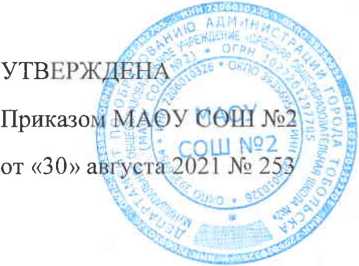 ВозрастОктябрьНоябрьДекабрьЯнварьФевральМартАпрельМайИтого часов вгод5-6лет44444444326-7лет4444444432Ф.И.  ребёнкаТонкая моторика,  умение работать по образцу Тонкая моторика,  умение работать по образцу Моторная координация и ловкостьМоторная координация и ловкостьГрафический диктантГрафический диктантШтриховкаШтриховкаФ.И.  ребёнкаН.гК.гН.гК.гН.гК.гН.гК.г